Баскетбольный комплекс  (ИЭ-06)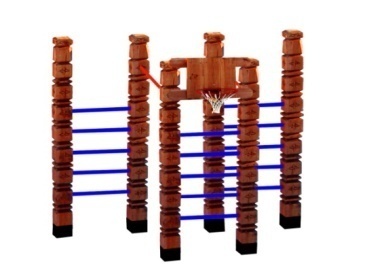 Шт. 1Баскетбольный комплекс  (ИЭ-06)Шт. 1Высота (мм) 2200 Баскетбольный комплекс  (ИЭ-06)Шт. 1Длина (мм)3000Баскетбольный комплекс  (ИЭ-06)Шт. 1Ширина (мм)1500Баскетбольный комплекс  (ИЭ-06)Шт. 1Применяемые материалыПрименяемые материалыБаскетбольный комплекс  (ИЭ-06)Шт. 1СтолбыСтолб в кол-ве 6 шт., выполнен из бруса естественной сушки 150х150 мм., с покрытием нижней части столба битумной мастикой, с последующим бетонированием. Столб имеет геометрический рисунок.Баскетбольный комплекс  (ИЭ-06)Шт. 1Перекладина металлическая  В кол-ве 2шт., изготовлена из металлической трубы диаметром 27мм и толщиной стенки 2,7мм. Перекладина имеет два штампованного ушка с четырьмя отверстиями под саморезы Баскетбольный комплекс  (ИЭ-06)Шт. 1Перекладина деревяннаяВ кол-ве 15шт., диаметром  40-45мм.Баскетбольный комплекс  (ИЭ-06)Шт. 1Баскетбольный щит с кольцомБаскетбольный щит с кольцом в кол-ве 1шт. Баскетбольный щит изготовлен из доски, толщенной 40мм. Баскетбольное кольцо изготовлено из металлической трубы диаметром 27мм и толщенной стенки 2.8мм. Баскетбольный комплекс  (ИЭ-06)Шт. 1МатериалыДеревянный брус тщательно отшлифован со всех сторон и покрашен в заводских условиях антисептиком. Металл покрашен термопластичной порошковой краской, саморезы по дереву.ГОСТ Р 52169-2012,ГОСТ Р 52301-2013